KL. 8 matematyka Rozwiązane zadania proszę odesłać do piątku na maila, którego wcześniej podała Wam Pani Marzena. W razie pytań proszę o kontakt. 08-10.06.20 r.Temat:  Powtórzenie wiadomości – zadania egzaminacyjne. 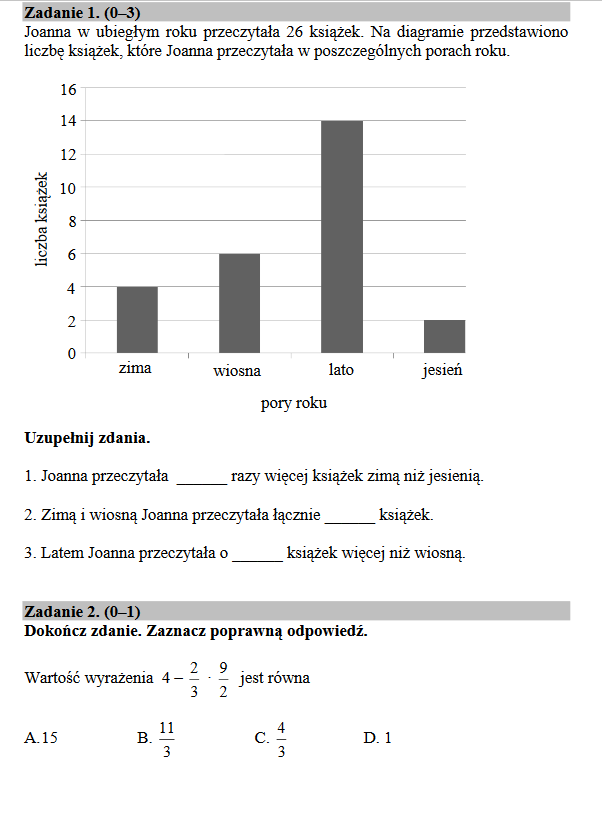 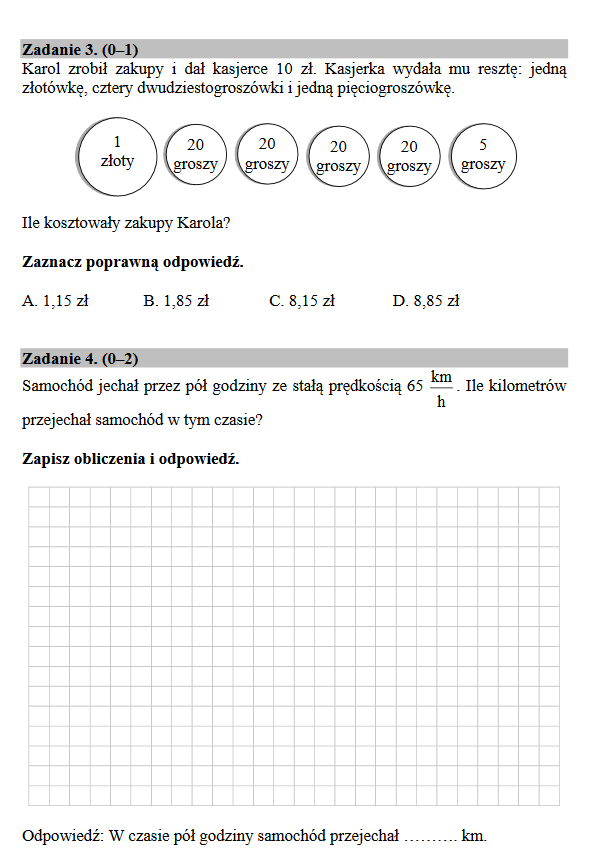 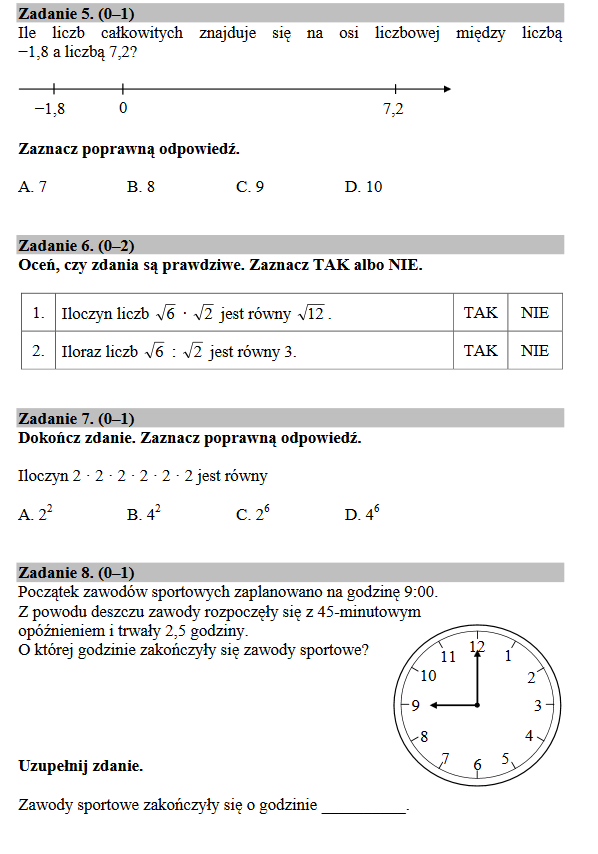 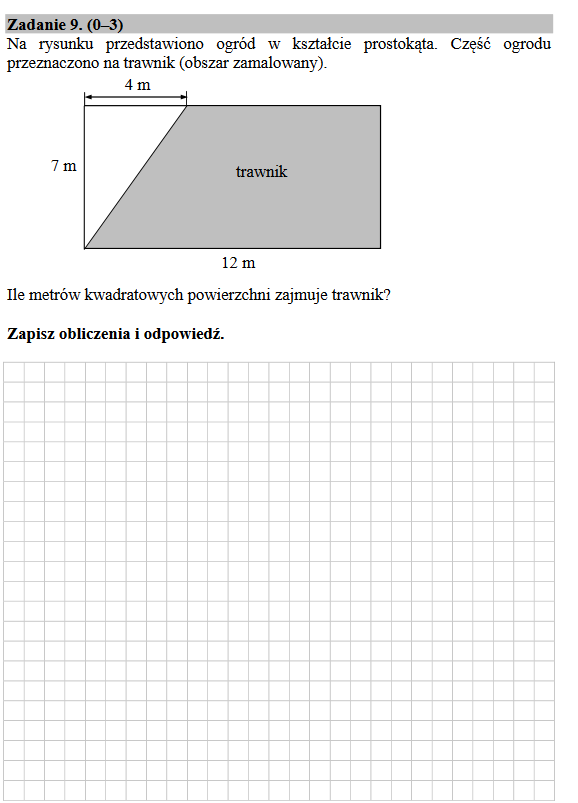 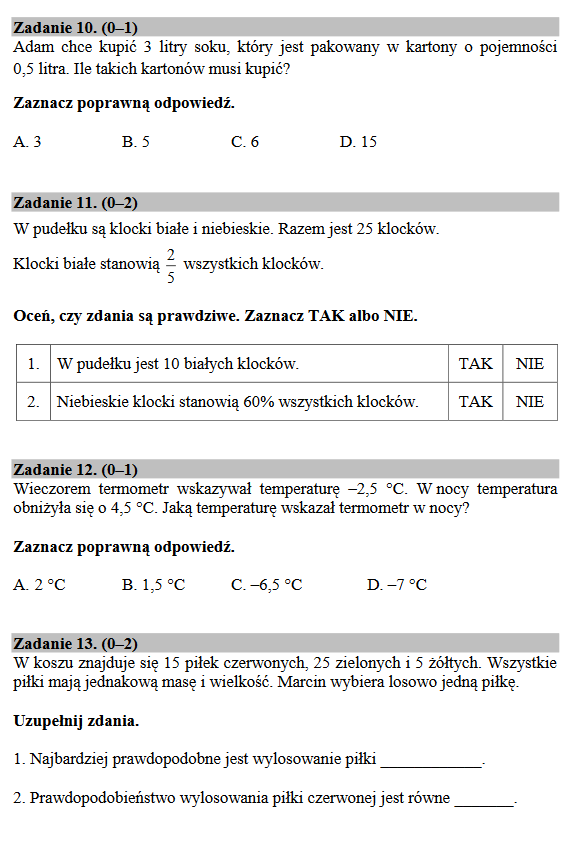 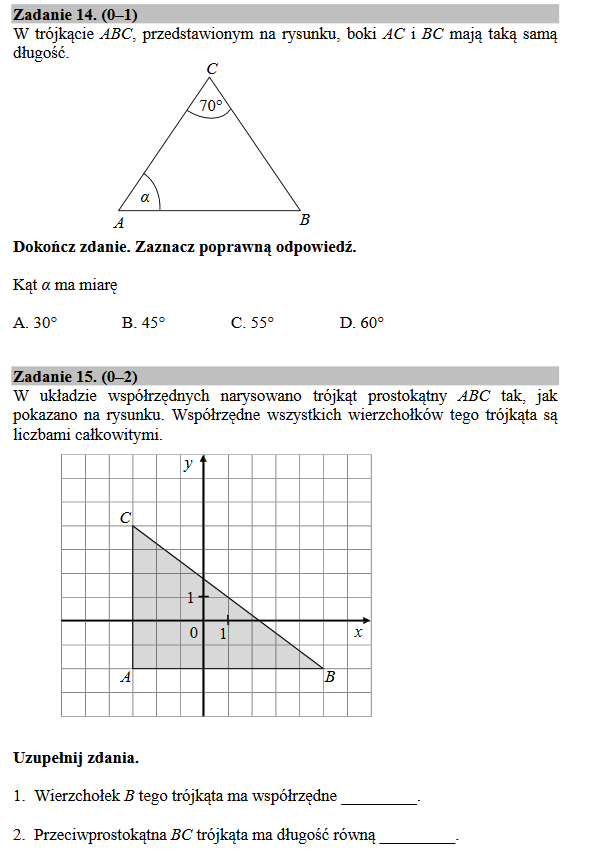 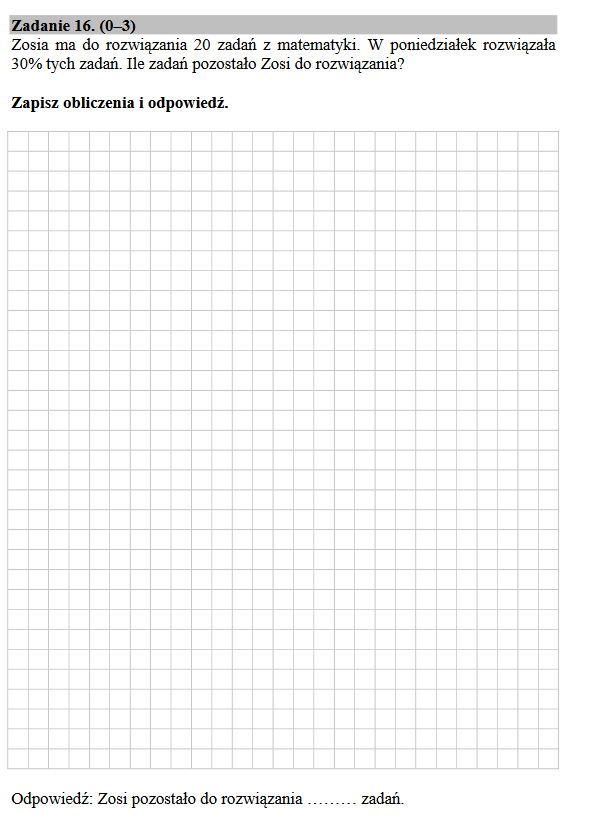 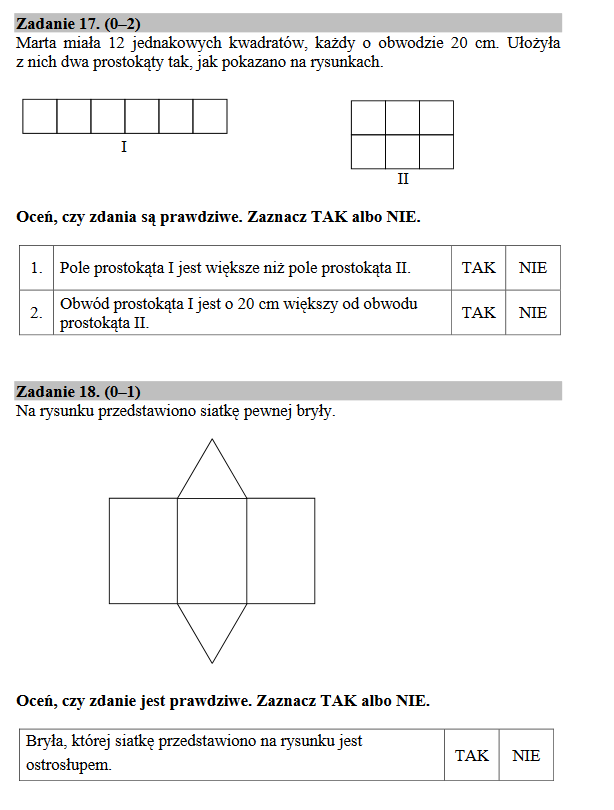 